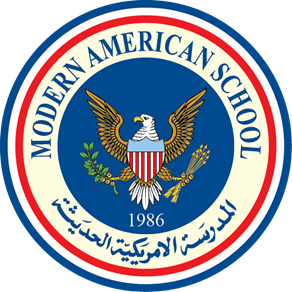 MODERN AMERICAN SCHOOLAccredited by the American Board ADVANC-ED (COGNIA)Members of the NEW EAST SOUTH ASIA Council of Overseas Schools (NESA) & Council of International Schools (CIS) Affiliated with AMIDEAST ♦ College Board (SAT/AP) ♦ ACT ♦ British CouncilConfidential Principal/Academic School Counselor Recommendation Letter The following student has requested that you complete this evaluation on his/her behalf.  The information provided will be used for the scholarship assessment report and will be kept confidential.  Please complete this form and return it to the Admission Office. Thank you.  Student's Name:  How long have you known this student?  What are the first words that come to your mind to describe this student?  _______________________________________________________________________________________________Compared to other students in his/her class year, how do you rate this student in terms of:Confidential Comments (Please write whatever you think is important about this student, including a description of academic and personal characteristics, as demonstrated in your division):           ______________________________________________________________________________Principal/Counselor Name: Signature: - School Official StampNo BasisBelow AverageAverageGoodExcellentOutstandingIntellectual PromisePerformanceProductive class discussionQuality of writingAcademic motivationCreativityInitiativeSelf-disciplineGenuine interest in learningSense of humorIndependenceLeadershipSelf-confidenceWarmth of personalityReaction to setbacksReaction to criticismRespect accorded by facultyRespect accorded by classmatesRecommendationWithout EnthusiasmWith Fair EnthusiasmStronglyEnthusiasticallyHighest RecommendationFor academic and scholarship promiseFor character and personal promise